Ember Akiaki Ora & Whiti Ora Referral Form 
(Previously Ember Community Participation Service & Personal Focus)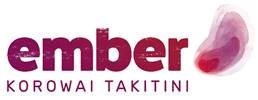 We are required by our funders to gather the following information for statistical purposes & to confirm eligibility for services. It will also enable us to contact you & any people who will support you during your time with us. Missing information & documentation will slow down the referral process & your ability to attend the service. For more information or to return your completed form & supporting documents please use one of the following: Phone: 8155113   Email: pf.admin@ember.org.nz   Address: 51 Huia Road, Otahuhu, Auckland 1062 
Post: PO Box 22424, Otahuhu, 1640 Personal Details (We will contact you or your referrer to gather any missing information before you attend)This referral is forI can provide one of these forms (Please send with your referral)Support person/Service details (Please provide at least one e.g. GP, clinical support, family/whanau)Any additional informationDo you have any medical conditions we should be aware of?       Yes      No    If yes, please specify and how it affects you. Is there anything else you want us to know? Declaration: I give permission for Ember to approach my clinical provider / general practitioner / support worker for further information if necessary. This information will be kept secure along with all other personal records, as required by the Health Information Privacy Code (1993).

Signature of referred person: ___________________________________ Date: _______________________________
(Please do not sign on behalf of referred person)Name: Name: Date of birth: Contact phone: Address: Address: Gender:      Male       Female      Gender DiverseEthnicity:  NHI #: WINZ#: Email address: Email address: What is your lived experience of mental illness/mental health diagnosis?  What is your lived experience of mental illness/mental health diagnosis?  Residency/Citizenship status?  NZ Citizen     NZ Permanent Resident     Other (please specify)Residency/Citizenship status?  NZ Citizen     NZ Permanent Resident     Other (please specify) Akiaki Ora - Individual support for pre-employment, further education and/or community engagement (16-65yrs) Whiti Ora - Group programmes (16yrs+) (please specify group/s)  Care plan	 Wellness Recovery Action Plan WRAP) Early warning signs Risk assessment/management plan Similar document	 I don’t have any of theseI am referring myself Referred by: name, phone & email details             Key worker (or GP if you’re not with a Community Mental Health Centre) 
Name & contact details):Family/Whanau/Significant other/ Emergency contact name & contact details: